Application form for Enrolment for ASD class for school year 2024/2025 (closing date: January 31st, 2024)CHILD INFORMATIONChild’s First Name: ……………………………………….  Child’s Last Name: …………………………………………………………... Date of Birth: ………………………………………………* PPS Number: …………………………………………………………………… Gender (please tick):           Female                  MalePrevious school/pre-school/ early intervention attended, if applicable:………………………………………………………………………………………………………………………………………………………………… PARENT/GUARDIAN INFORMATIONParent 1: Name(s): …………………………………………………………………Parent 2: Name(s): …………………………………………………………………Address: ………………………………………………………………………………… ……………………………………………………………………………………………….Phone Numbers: ……………………………………………………………………Emails: …………………………………………………………………………………………………………………………………………………………………………………………………………………………………………………… *Note: All applicants must be aged at least 4 by 30th June 2024DocumentationPlease ensure that all of the following is supplied with the application as otherwise it will not be processed:         An original birth certificate (with photocopy)A Diagnosis from a psychiatrist, psychologist, or a member of a Multi-Disciplinary team  that has assessed and classified the child as having autism or autistic spectrum disorder according to DSM-V or ICD 10 criteria and a recommendation for a placement in a special class within a mainstream school.Any other relevant reports- speech and language therapy/occupational therapy and psychological reportsI understand that:The receipt of a pre-enrolment form does not guarantee that the child will be offered a place.It is my responsibility to inform the school of any change of contact details or other relevant circumstances.If I have not replied to a confirmed offer of a place for my child within 10 working days of that offer being made, I will have forfeited my child’s place on the enrolment list.Signed: …………………………………………..     Date: ………………………………………………Please send the completed application form to:Presentation Primary school,Sexton street,Limerick.V94PO28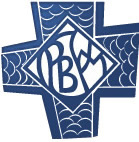 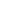 Presentation Primary SchoolSexton Street, Limerick, V94 PO28Tel: 061-412494E-mail: info@preslimerick.ie Website: www.preslimerick.ie  